ЗАКЛЮЧЕНИЕСчетной палаты муниципального района Клявлинский Самарской областипо результатам экспертно-аналитического мероприятия«Экспертиза проекта решения Собрания представителей сельского поселения станция Клявлино муниципального района Клявлинский Самарской области «О внесении изменений в решение Собрания представителей сельского поселения станция Клявлино муниципального района Клявлинский Самарской области № 45 от 28.12.2022 года «О бюджете сельского поселения станция Клявлино муниципального района Клявлинский Самарской области на 2023 год и плановый период 2024 и 2025 годов»ст. Клявлино                                                                                   28 сентября 2023 годаОснование для проведения экспертно-аналитического мероприятия: - Бюджетный кодекс Российской Федерации (далее БК РФ);- Федеральный закон от 07.02.2011 года № 6-ФЗ «Об общих принципах организации и деятельности контрольно-счетных органов субъектов Российской Федерации и муниципальных образований»;- «Положение о бюджетном процессе в сельском поселении станция Клявлино муниципального района Клявлинский Самарской области», утвержденное решением Собрания представителей сельского поселения станция Клявлино муниципального района Клявлинский Самарской области №13 от 29.04.2022 года (далее – Положение о бюджетном процессе);- «Положение о Счетной палате муниципального района Клявлинский Самарской области», утвержденное решением Собрания представителей муниципального района Клявлинский Самарской области от 29.10.2021 № 91;- Стандарт внешнего муниципального финансового контроля «Экспертиза проекта вносимых изменений в бюджет муниципального района Клявлинский Самарской области на текущий финансовый год и плановый период», утвержденный приказом председателя Счетной палаты муниципального района Клявлинский Самарской области от 14.06.2023 года № 34;- пункт 1.37 плана работы Счетной палаты муниципального района Клявлинский Самарской области, утвержденного приказом председателя Счетной палаты муниципального района Клявлинский Самарской области от 20.12.2022 года № 83;- приказ председателя Счетной палаты муниципального района Клявлинский Самарской области от 21.09.2023 года № 66 «О проведении экспертно-аналитического мероприятия «Экспертиза проекта решения Собрания представителей сельского поселения станция Клявлино муниципального района Клявлинский Самарской области «О внесении изменений в решение Собрания представителей сельского поселения станция Клявлино муниципального района Клявлинский Самарской области № 45 от 28.12.2022 года «О бюджете сельского поселения станция Клявлино муниципального района Клявлинский Самарской области на 2023 год и плановый период 2024 и 2025 годов».Цель экспертизы: определение достоверности и обоснованности показателей вносимых изменений в решение Собрания представителей сельского поселения станция Клявлино муниципального района Клявлинский Самарской области «О бюджете сельского поселения станция Клявлино муниципального района Клявлинский Самарской области на 2023 год и плановый период 2024 и 2025 годов».Предмет экспертизы: проект решения Собрания представителей сельского поселения станция Клявлино муниципального района Клявлинский Самарской области «О внесении изменений в решение Собрания представителей сельского поселения станция Клявлино муниципального района Клявлинский Самарской области № 45 от 28.12.2022 года «О бюджете сельского поселения станция Клявлино муниципального района Клявлинский Самарской области на 2023 год и плановый период 2024 и 2025 годов».Срок проведения экспертизы: с 22 сентября по 28 сентября 2023 года. Общие положенияПроект решения Собрания представителей сельского поселения станция Клявлино муниципального района Клявлинский Самарской области «О внесении изменений в решение Собрания представителей сельского поселения станция Клявлино муниципального района Клявлинский Самарской области № 45 от 28.12.2022 года «О бюджете сельского поселения станция Клявлино муниципального района Клявлинский Самарской области на 2023 год и плановый период 2024 и 2025 годов» (далее - проект Решения), представлен для проведения экспертизы главой сельского поселения станция Клявлино муниципального района Клявлинский Самарской области письмом от 21.09.2023 года № 498 в Счетную палату муниципального района Клявлинский Самарской области (далее – Счетная палата) 21 сентября 2023 года (вход. №165 от 21.09.2023г.).Для проведения экспертизы в адрес Счетной палаты поступили следующие документы:1. Проект решения Собрания представителей сельского поселения станция Клявлино муниципального района Клявлинский Самарской области «О внесении изменений в решение Собрания представителей сельского поселения станция Клявлино муниципального района Клявлинский Самарской области № 45 от 28.12.2022 года «О бюджете сельского поселения станция Клявлино муниципального района Клявлинский Самарской области на 2023 год и плановый период 2024 и 2025 годов».2. Приложение №3 «Доходы бюджета сельского поселения станция Клявлино муниципального района Клявлинский Самарской области на 2023 год и плановый период 2024 и 2025 годов по кодам видов доходов, подвидов доходов, классификации операций сектора государственного управления, относящихся к доходам бюджетов».3. Приложение №4 к проекту Решения «Ведомственная структура расходов бюджета сельского поселения станция Клявлино муниципального района Клявлинский Самарской области на 2023 год».4. Приложение № 5 к проекту Решения «Распределение бюджетных ассигнований по разделам, подразделам классификации расходов бюджета сельского поселения станция Клявлино муниципального района Клявлинский Самарской области на 2023 год».5. Приложение №6 к проекту Решения «Ведомственная структура расходов бюджета сельского поселения станция Клявлино муниципального района Клявлинский Самарской области на плановый период 2024-2025 годов».6. Приложение № 7 к проекту Решения «Распределение бюджетных ассигнований по разделам, подразделам классификации расходов бюджета сельского поселения станция Клявлино муниципального района Клявлинский Самарской области на плановый период 2024-2025 годов».7. Приложение №8 к проекту Решения «Источники внутреннего финансирования дефицита бюджета сельского поселения станция Клявлино муниципального района Клявлинский Самарской области на 2023 год и на плановый период 2024 - 2025 годов».8. Приложение №11 к проекту Решения «Распределение бюджетных ассигнований по целевым статьям (муниципальным программам и непрограммным направлениям деятельности), группам (группам и подгруппам) видов расходов классификации расходов бюджета сельского поселения станция Клявлино муниципального района Клявлинский Самарской области на 2023 год».9. Приложение №12 к проекту Решения «Распределение бюджетных ассигнований по целевым статьям (муниципальным программам и непрограммным направлениям деятельности), группам (группам и подгруппам) видов расходов классификации расходов бюджета сельского поселения станция Клявлино муниципального района Клявлинский Самарской области на плановый период 2024-2025 годов».10. Пояснительная записка к проекту Решения.По результатам рассмотрения проекта Решения и пакета документов, его сопровождающих, с учётом результатов проведённых Счетной палатой экспертных-аналитических мероприятий, установлено следующее.Представленным проектом Решения предлагается изменить основные характеристики бюджета сельского поселения станция Клявлино муниципального района Клявлинский Самарской области (далее сельское поселение) на 2023 год и плановый период 2024-2025 годов.Проектом Решения вносятся изменения в основные характеристики бюджета на 2023 год, в том числе:доходы бюджета на 2023 год по сравнению с утвержденными доходами Решением Собрания представителей сельского поселения станция Клявлино муниципального района Клявлинский Самарской области от 31.08.2023 года №29, увеличиваются на сумму 818,300 тыс. рублей и составят 69 271,332 тыс. рублей;расходы бюджета увеличиваются на 818,300 тыс. рублей и составят 70      654,580 тыс. рублей;                                                 - дефицит бюджета в сумме 1 383,248 тыс. рублей.Основные параметры проекта бюджета сельского поселения на 2023 год и на плановый период 2024 и 2025 годов представлены в таблице №1.  Таблица №1 (тыс. рублей)Изменения доходной части бюджета сельского поселения Рассмотрев представленный проект Решения Собрания представителей сельского поселения станция Клявлино муниципального района Клявлинский Самарской области «О внесении изменений в решение Собрания представителей сельского поселения станция Клявлино муниципального района Клявлинский Самарской области №45 от 28.12.2022 года «О бюджете сельского поселения станция Клявлино муниципального района Клявлинский Самарской области на 2023 год и плановый период 2024 и 2025 годов», Счетная палата отмечает следующее:Основываясь на БК РФ, руководствуясь Положением о бюджетном процессе предлагается по сравнению с предыдущим решением Собрания представителей сельского поселения станция Клявлино муниципального района Клявлинский Самарской области от 31.08.2023 №29 «0 внесении изменений в решение Собрания представителей сельского поселения станция Клявлино муниципального района Клявлинский Самарской области №45 от 28.12.2022 года «О бюджете сельского поселения станция Клявлино муниципального района Клявлинский Самарской области на 2023 и плановый период 2024 и 2025 годов» увеличение доходной части бюджета на 2023 год на 818,300 тыс. рублей, за счет следующих средств:- прочие межбюджетные трансферты, передаваемые бюджетам сельских поселений - 815,000 тыс. рублей;- поступления от денежных пожертвований, предоставляемых физическими лицами получателям средств бюджетов сельских поселений – 3,300 тыс. рублей.Изменение доходной части бюджета в 2024-2025 годах не планируется.Анализ изменений доходной части бюджета в 2023 году представлен в таблице №2.Таблица №2 (тыс. рублей)Доходная часть бюджета сельского поселения за счет средств налоговых и неналоговых доходов не изменяется.Изменение расходной части бюджета сельского поселения Проектом Решения планируется изменения в расходной части бюджета сельского поселения на 2023 год и плановый период 2024-2025 годов. Анализ изменений расходной части бюджета представлен в таблице №3.                                                                 Таблица №3 (тыс. рублей)Проектом Решения планируется увеличение финансирования затрат бюджета по разделу:0100 «Общегосударственные вопросы» на сумму 34,300 тыс. рублей;0500 «Жилищно- коммунальное хозяйство» на сумму 518,000 тыс. рублей;1000 «Социальная политика» на сумму 265,000 тыс. рублей;0800 «Культура, кинематография» на сумму 1,000 тыс. рублей.Муниципальные программы сельского поселения В предложенном проекте Решения, доля программной части в общих расходах сельского поселения увеличивается на 816,000 тыс. рублей и составит 99,96 % от общей суммы расходов. Сумма расходов на реализацию всех муниципальных программ составит 70 627,137 тыс. рублей, в том числе за счет безвозмездных поступлений 26 165,007 тыс. рублей.Данные об объемах бюджетных ассигнований на реализацию муниципальных программ и непрограммных направлениях расходов местного бюджета предусмотренные в проекте Решения, приведены в таблице №4.Таблица №4 (тыс. рублей)        Проектом Решения перераспределение выделенных средств между муниципальными программами и непрограммными направлениями расходов бюджета сельского поселения на 2024-2025 годах не планируется.        Согласно предлагаемого проекта Решения, дефицит бюджета сельского поселения по сравнению с первоначальным утвержденным планом изменится (увеличится на 1 383,248 тыс. рублей), по сравнению с предыдущим значением (Решение от 31.08.2023г. №29) останется на прежнем уровне и составит 1 383,248 тыс. рублей.         В соответствии со статьей 92.1. БК РФ размер дефицита местного бюджета не должен превышать 10% объема доходов местного бюджета без учета утвержденного объема безвозмездных поступлений из других бюджетов бюджетной системы Российской Федерации. Проектом Решения дефицит бюджета сельского поселения предусматривается в размере 5,6 % от доходов бюджета без учета финансовой помощи из других бюджетов бюджетной системы Российской Федерации.            Таким образом, предусмотренный проектом Решения дефицит бюджета не будет противоречить нормам статьи 92.1. БК РФ.Выводы:В ходе экспертизы представленного проекта Решения установлено:        1. Проектом Решения предлагается увеличить доходную часть бюджета на 2023 год. Общий объем доходов в целом увеличивается на 818,300 тыс. рублей и составит 69 271,332 тыс. рублей.2. Общий объем доходов на 2024 и 2025 годы остается неизменным и составит на 2024 год – 39 740,775 тыс. рублей и на 2025 год – 40 821,886 тыс. рублей.3. В расходной части бюджета предлагается в целом увеличить бюджетные ассигнования в 2023 году на 818,300 тыс. рублей, в том числе:0100 «Общегосударственные вопросы» на сумму 34,300 тыс. рублей;0500 «Жилищно- коммунальное хозяйство» на сумму 518,000 тыс. рублей;1000 «Социальная политика» на сумму 265,000 тыс. рублей;0800 «Культура, кинематография» на сумму 1,000 тыс. рублей.4. Общий объем финансирования на 2024 и 2025 годы остается неизменным.5. Согласно предлагаемого проекта Решения, дефицит бюджета сельского поселения по сравнению с первоначальными значениями увеличится и составит 1 383,248 тыс. рублей.Предложения        Учитывая, что вносимые изменения в представленный проект решения Собрания представителей сельского поселения станция Клявлино муниципального района Клявлинский Самарской области соответствуют действующему законодательству Российской Федерации и нормативным правовым актам сельского поселения, Счетная палата полагает возможным принятия решения Собрания представителей сельского поселения станция Клявлино муниципального района Клявлинский Самарской области «О внесении изменений в решение Собрания представителей сельского поселения станция Клявлино муниципального района Клявлинский Самарской области №45 от 28.12.2022 года «О бюджете сельского поселения станция Клявлино муниципального района Клявлинский Самарской области на 2023 год и плановый период 2024 и 2025 годов».Председатель Счетной палатымуниципального района КлявлинскийСамарской области                                                                                       Л.Ф. Синяева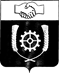 СЧЕТНАЯ ПАЛАТАМУНИЦИПАЛЬНОГО РАЙОНА КЛЯВЛИНСКИЙСАМАРСКОЙ ОБЛАСТИ446960, Самарская область, Клявлинский район, ст. Клявлино, ул. Октябрьская д. 60, тел.: 2-10-64, e-mail: spklv@yandex.comНаименование показателяРешение Собрания представителей сельского поселения ст. Клявлино муниципального района Клявлинский Самарской области от 31.08.2023 года № 29Решение Собрания представителей сельского поселения ст. Клявлино муниципального района Клявлинский Самарской области от 31.08.2023 года № 29Решение Собрания представителей сельского поселения ст. Клявлино муниципального района Клявлинский Самарской области от 31.08.2023 года № 29Проект РешенияПроект РешенияПроект РешенияИзменения увеличение (+)уменьшение (-)2023 год2023 год2024 год2025 год2023 год2024 год2025 годДоходы бюджета68 453,03239 740,77540 821,88669 271,33239 740,77540 821,886+ 818,300Расходы бюджета69 836,28039 740,77540 821,88670 654,58039 740,77540 821,886+ 818,300Дефицит (-)Профицит (+)- 1 383,2480,0000,000- 1 383,2480,0000,000НаименованиеУтвержденные бюджетные ассигнования в решении от 31.08.2023г. № 29Проект РешенияИзменения увеличение (+)уменьшение (-)Налоговые и неналоговые доходы24 826,99724 826,9970,000Безвозмездные поступления, всего43 626,03544 444,335+ 818,300Дотации11 840,34111 840,3410,000Субсидии25 589,64725 589,6470,000Субвенции575,360575,3600,000Прочие межбюджетные трансферты, передаваемые бюджетам сельских поселений5 576,9376 391,937+ 815,000Поступления от денежных пожертвований, предоставляемых физическими лицами получателям средств бюджетов сельских поселений43,75047,050+ 3,300Всего доходов68 453,03269 271,332+ 818,300ПодразделУтвержденные бюджетные ассигнования в решении от 31.08.2023г. № 29Утвержденные бюджетные ассигнования в решении от 31.08.2023г. № 29Утвержденные бюджетные ассигнования в решении от 31.08.2023г. № 29Проект РешенияПроект РешенияПроект РешенияИзменения увеличение (+)уменьшение (-)Изменения увеличение (+)уменьшение (-)Изменения увеличение (+)уменьшение (-)2023 г.2024 г.2025 г.2023 г.2024 г.2025 г.2023 г.2024г.2025г.    0100 «Общегосударственные вопросы»8 706,3398 221,5938 221,5938 740,6398 221,5938 221,593+ 34,3000,0000,0000102 «Функционирование высшего должностного лица субъекта Российской Федерации и муниципального образования»1 212,3401 188,0361 188,0361 212,3401 188,0361 188,0360,0000,0000,0000104 «Функционирование Правительства Российской Федерации, высших исполнительных органов государственной власти субъектов Российской Федерации, местных администраций»5 680,6855 263,9685 263,9685 680,6855 263,9685 263,9680,0000,0000,00001 06 «Обеспечение деятельности финансовых органов, налоговых и таможенных органов и органов финансового (финансово-бюджетного) надзора»340,688340,688340,688340,688340,688340,6880,0000,0000,0000111 «Резервные фонды»25,14315,00015,00027,44315,00015,000+ 2,3000,0000,0000113 «Другие общегосударственные вопросы»1 447,4831 413,9011 413,9011 479,4831 413,9011 413,901+ 32,0000,0000,000      0200 «Национальная оборона»575,360601,260622,440575,360601,260622,4400,0000,0000,0000203 «Мобилизационная и вневойсковая подготовка»575,360601,260622,440575,360601,260622,4400,0000,0000,000      0300 « Национальная безопасность и правоохранительная деятельность»140,00040,00040,000140,00040,00040,0000,0000,0000,0000310 «Защита населения и территории от чрезвычайных ситуаций природного и техногенного характера, пожарная безопасность»140,00040,00040,000140,00040,00040,0000,0000,0000,000     0400 «Национальная экономика»20 426,8584 096,8104 326,51020 426,8584 096,8104 326,5100,0000,0000,0000409 «Дорожное хозяйство (дорожные фонды)»20 426,8584 096,8104 326,51020 426,8584 096,8104 326,5100,0000,0000,000     0500 «Жилищно- коммунальное хозяйство»33 620,66721 136,13720 934,88234 138,66721 136,13720 934,882+ 518,0000,0000,0000501 «Жилищное хозяйство»65,33365,33365,33365,33365,33365,3330,0000,0000,0000502 «Коммунальное хозяйство»3 858,6740,0000,0003 858,6740,0000,0000,0000,0000,0000503 «Благоустройство»29 696,66021 070,80420 869,54930 214,66021 070,80420 869,549+ 518,0000,0000,0000700 «Образование»131,540131,540131,540131,540131,540131,5400,0000,0000,0000707 «Молодежная политика»131,540131,540131,540131,540131,540131,5400,0000,0000,000          0800 «Культура, кинематография»5 004,4053 900,2283 900,2285 005,4053 900,2283 900,228+ 1,0000,0000,0000801 «Культура»5 004,4053 900,2283 900,2285 005,4053 900,2283 900,228+1,0000,0000,0001000 «Социальная политика»842,038245,644245,6441 107,038245,644245,644+ 265,0000,0000,0001001 «Пенсионное обеспечение»245,644245,644245,644245,644245,644245,6440,0000,0000,0001003 «Социальное обеспечение населения»596,3940,0000,000861,3940,0000,000+ 265,0000,0000,0001100 «Физическая культура и спорт»389,073389,073389,073389,073389,073389,0730,0000,0000,0001101 «Физическая культура и спорт»389,073389,073389,073389,073389,073389,0730,0000,0000,000  Условно утвержденные расходы0,000978,4902 009,9760,000978,4902 009,9760,0000,0000,000ИТОГО расходов:69 836,28039 740,77540 821,88670 654,58039 740,775  40 821,886+ 818,3000,0000,000№п/пНаименование муниципальной программыУтвержденные бюджетные ассигнования в решении от 31.08.2023г. № 29Проект РешенияИзменения увеличение (+)уменьшение (-)1Муниципальная программа "Модернизация и развитие автомобильных дорог общего пользования местного значения в  сельском поселении станция Клявлино муниципального района Клявлинский Самарской области на 2018-2027 годы"20 426,85820 426,8580,0002Муниципальная программа" Развитие органов местного самоуправления и решение вопросов местного значения сельского поселения станция Клявлино муниципального района Клявлинский Самарской области на 2018-2027 годы"37 622,12038 438,120+ 816,0003Муниципальная программа "Формирование комфортной городской среды на территории сельского поселения станция Клявлино муниципального района Клявлинский Самарской области на 2023-2024 годы"11 762,15911 762,1590,0004Непрограммные направления расходов местного бюджета25,14327,443+ 2,300ИТОГО:69 836,28070 654,580+ 818,300